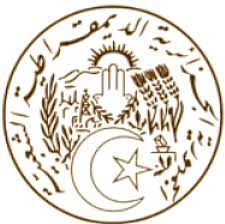 الجـمهــوريـــة الجـــزائريـــة الـــديمـقراطيــة الشــعبيـــةREPUBLIQUE ALGERIENNE DEMOCRATIQUE ET POPULAIREDéclaration de la délégation algérienne31e session du groupe de travail sur l’Examen Périodique UniverselEPU de la République Fédérale du Nigéria06/11/2018Monsieur le Président, Ma délégation souhaite une chaleureuse bienvenue à la délégation de la République Fédérale du Nigéria et la remercie pour la présentation du troisième rapport de son pays.L’Algérie se félicite des programmes et politiques nationales adoptés par le Nigéria, en faveur de la promotion et de la protection des droits de l’homme. Elle prend note avec satisfaction de l’intégration de la dimension droits de l’homme, dans les programmes et actions de lutte contre le terrorisme et l’extrémisme violent.    Dans un esprit constructif, l’Algérie souhaite faire les recommandations suivantes au Nigéria :Accélérer le processus réglementaire visant à limiter les incidences négatives des activités des entreprises sur la réalisation et la jouissance des droits de l’homme ;Améliorer la qualité de l’éducation dans les zones rurales et garantir une éducation inclusive qui promeut l’égalité des sexes dans l’éducation.Enfin, ma délégation souhaite plein succès au Nigeria dans ses efforts pour la mise en œuvre des différentes recommandations qui lui ont été adressées. Je vous remercie. MISSION PERMANENTE D’ALGERIEAUPRES DE L’OFFICE DES NATIONS UNIES A GENEVE ET DES ORGANISATIONS INTERNATIONALES EN SUISSEالبعثة الدائمة للجزائر لدى مكتب الأمم المتحدة بجنيف  والمنظمات  الدولية بسويسرا